
scuola forense di napoli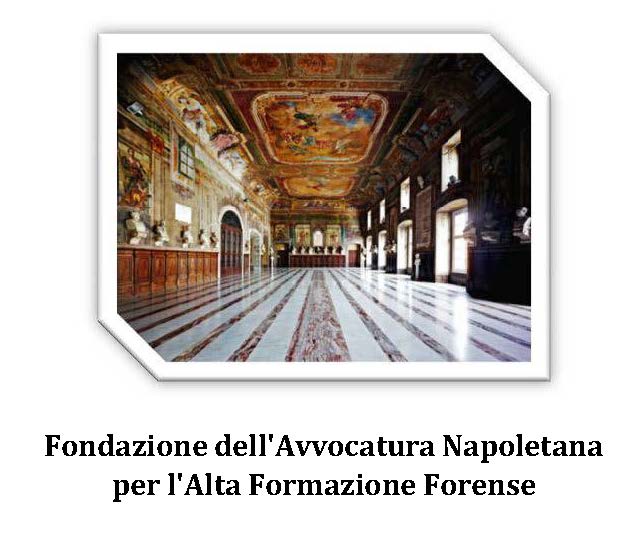 AVVISOSi comunica che a partire dalla data odierna il corso per gli iscritti al primo semestre si terrà nell’aula n. 1 e quello per gli iscritti al secondo semestre si terrà nell’aula n. 2.Napoli, 5 dicembre 2022		